2017年04月-11月·中国·深圳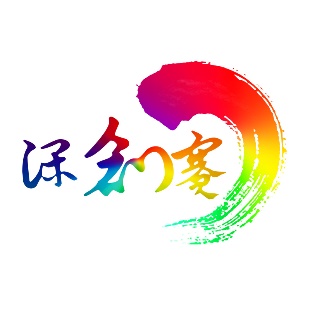 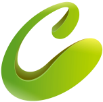 第六届中国创新创业大赛深圳赛区第九届中国深圳创新创业大赛www.scs2009.cn参赛手册主办单位：深圳市人民政府科技部火炬高技术产业开发中心承办单位：深圳市科技创新委员会（深圳市高新技术园区管理委员会）深圳广播电影电视集团目录深创赛简介	3大赛目的	4组织机构	5参赛流程	14项目评审	17支持政策	18大赛服务	21温馨提示	22深创赛简介第六届中国创新创业大赛深圳赛区暨第九届中国深圳创新创业大赛（以下简称“深创赛”）由深圳市人民政府、科技部火炬高技术产业开发中心主办，由深圳市科技创新委员会（深圳市高新技术产业园区管理委员会）、深圳广播电影电视集团承办。通过大赛推介培训、竞赛评审、政府扶持、社会资本对接、专家辅导体系，引导国家、地方创新资源和社会资本等资源合力支持企业创新和团队创业。促进风险投资与创业企业对接，重点扶持战略性新兴产业中具有高成长性、高技术含量的企业发展以及拥有自主创新技术的团队创业。提高市场资源的配置效率，实现科技创新链条与金融资本链条的有机结合，提升科技型中小企业科技创新能力。促进科技成果转化和高新技术产业的发展，加快创新型国家建设。大赛目的积极响应“大众创业、万众创新”号召，贯彻落实国务院办公厅《促进科技成果转移转化行动方案》，紧扣创新发展要求，引导社会各界开展创新创业大赛活动，充分发挥市场配置资源的决定性作用；更好发挥政府作用，引导、整合、聚集科技资源与服务资源支持创新创业，完善创新创业服务生态链；搭建科技、金融、产业深度融合的大赛平台，引导创业企业、团队和社会资本向大赛平台聚集，激发全社会的创新活力和创造潜能，加快建设更高水平的国家自主创新示范区和现代化国际化创新型城市。组织机构指导单位：中华人民共和国科学技术部中华人民共和国教育部中华人民共和国财政部中华全国工商业联合会主办单位：深圳市人民政府科技部火炬高技术产业开发中心承办单位：深圳市科技创新委员会（深圳市高新技术产业园区管理委员会）深圳广播电影电视集团执行单位：深圳市技术转移促进中心联合执行单位：深圳市科技服务业协会支持单位：共青团深圳市委员会深圳证券交易所深圳市前海深港现代服务业合作区管理局国家超级计算深圳中心国家技术转移南方中心深圳市高新技术产业园区服务中心深圳虚拟大学园管理服务中心深圳市软件园管理中心各区科技创新局（署）、新区经济服务局深圳大学哈尔滨工业大学武汉大学深港产学研基地协办单位：深圳市科技企业投贷联动促进会深圳市达雅公关顾问有限公司深圳时刻网络传媒有限公司(深圳广播电影电视集团新媒体中心)香港中文大学深圳研究院深圳市罗湖区高新技术创业中心深圳市华强聚丰电子科技有限公司深圳市科技成果转化促进会深圳市招科高智创新科技有限公司深圳市深港科技合作促进会深圳市南山区科技创业服务中心深圳市新一代信息技术研究院有限公司深圳龙岗区启迪协信科技园发展有限公司深圳市微游汇孵化器管理有限公司深圳市松禾资本管理有限公司深圳市创明盛投资发展有限公司前海管理局香港事务处（对外合作处）深圳大学创业学院共青团哈尔滨工业大学委员会共青团武汉大学委员会深圳市创东方投资有限公司深圳同创伟业创业投资有限公司深圳市创新投资集团有限公司深圳市东方富海投资管理股份有限公司深圳市搏实基金管理有限公司深圳市华诺投资有限公司深圳市吾桐咨询有限公司欧美同学会海归创业学院（深港）深圳市企业并购促进会深圳市志友企业发展促进中心深圳市义工联鲲鹏汇前海股权交易中心（深圳）有限公司深圳市科技企业孵化器协会深圳市营销协会深圳市南方国际技术交易市场有限公司深圳市国高育成投资运营有限公司深圳市龙岗创投广场服务有限公司深圳祈石科技创新服务有限公司广东法鹏律师事务所创赛专刊媒体支持：《深圳特区科技》杂志社媒体支持：深圳卫视深圳移动频道深圳都市频道众创TV广电先锋898新浪网凤凰网深圳之窗科技日报中国日报南方日报深圳特区报深圳商报晶报南方都市报合作金融机构：上海浦东发展银行深圳分行中国农业银行深圳分行华润银行深圳分行赛事设置大赛分为预选赛（含区赛、分赛场）、深创赛（第九届中国深圳创新创业大赛）、国家赛（第六届中国创新创业大赛）三个级别。比赛从预选赛开始，优胜选手依次晋级更高级别赛事。预选赛：（排名不分先后）1.区赛：2.分赛场：深创赛：第九届中国深圳创新创业大赛国家赛：第六届中国创新创业大赛参赛条件（一）参赛条件大赛划分团队组和企业组组织比赛。历届“深创赛”获得总决赛一二三等奖的企业和团队不参加本届大赛；历届国家赛总决赛获得一二三等奖的企业不选送参加国家赛。1.团队组参赛条件（1）在本届大赛截止报名日前尚未在深圳注册成立企业的、拥有科技创新成果和创业计划的创业团队（如海外留学回国创业人员、进入创业实施阶段的优秀科技团队、大学生创业团队等）；（2）核心团队成员不少于3人；（3）计划赛后1年内在深圳注册成立企业;（4）参赛项目的产品、技术及相关专利归属参赛团队，无产权纠纷。2.企业组参赛条件（1）具有创新能力和高成长潜力，主要从事高新技术产品研发、制造、生产及服务等方面业务，在深圳注册且符合国家划型标准的科技型中小微企业（非上市企业）。（2）参赛项目的产品、技术及相关专利归属参赛企业且无产权纠纷。（3）经营规范，社会信誉良好，无不良记录。（4）2016年年销售额不超过1.5亿元人民币。3.特别提示（1）推荐参加“国家赛”选手名单在“深创赛”半决赛环节产生。（2）本届“国家赛”取消了团队组组别，故“深创赛”组委会不再向“国家赛”推送团队组选手。（3）“国家赛”分企业成长组、企业初创组，其中：企业成长组为2007年1月1日（含）至2015年12月31日（含）注册的企业组选手；企业初创组为2016年1月1日（含）至“国家赛”报名截止日（2017年5月31日）前完成工商注册的企业组选手。（4）2017年6月15日之后报名的企业组选手将无法参加“国家赛”。（二）参赛要求1.参赛企业和团队报名时需同时上报核心团队成员（3人及以上），大赛组委会将对参赛企业和团队进行综合排查去重，如发现核心团队成员同时参与了多个参赛项目，将要求选手选择唯一项目参赛。2.选手中途退赛，视为主动放弃本届大赛的所有权益。3.如选手通过变更企业/团队名称、项目名称、行业领域、组别、核心成员、联系人等有关资料，将同一个项目包装成两个不同的项目重复参赛（市赛半决赛、行业决赛及总决赛），一经发现，组委会将有权取消选手参赛资格和本届大赛的所有权益。参赛流程（一）报名报名方式：登录大赛官网（www.scs2009.cn）注册报名。国家赛、深创赛、预选赛只需一次报名，即由机会依次晋级参加三级赛事。参赛选手可自行选择拟参加的预选赛。各赛事承办方可管理并共享本赛事报名数据。报名截止日期：2017年6月30日（国家赛截止至2017年6月15日）(二)参赛参赛流程图本届大赛分为互联网和移动互联网（信息科技）、电子科技、生物与生命科技、先进制造、材料与能源（含节能环保）五个行业，按企业组和团队组分别进行比赛。企业组和团队组各自独立评选、独立设奖。市赛评选过程分为预选赛、半决赛、行业决赛、总决赛四个阶段。1.预选赛预选赛（区赛/分赛场）举办方依照大赛组委会制定的评审原则组织评选，评选方式由各赛事自行决定。“深创赛”监审委员会对各赛事评审过程进行监督。大赛组委会根据各赛事的报名数，按分配规则分配晋级市赛半决赛的推荐名额。预选赛在8月10日之前与“深创赛”完成选送选手信息确认工作。2.深创赛（半决赛和决赛）半决赛和决赛（包括行业决赛和总决赛）拟采用答辩、视频、虚拟众筹等多种方式进行比赛。（1）半决赛：分5个行业进行比赛，选手来自各基础赛事推荐（计划500名）。半决赛时间安排：2017年8月25日前完成。（2）行业决赛：决出行业一二三等奖共60名。根据半决赛分行业比赛成绩，每行业企业组和团队组各前二十名晋级行业决赛，决出每行业一二三等奖。行业决赛时间安排：2017年9月25日前完成。（3）总决赛：决出大赛一二三等奖（企业组、团队组各10名）。企业组和团队组晋级总决赛总数20名（企业组和团队组各10名），按各行业综合成绩排名高低确定晋级名单。总决赛时间安排：2017年11月15日前完成。3.国家赛依国家赛配给名额，按半决赛比赛成绩排名高低顺位选取，确定推送国家行业赛名单（不符合国家赛参赛要求者不予推送）。推送国家赛时间安排：2017年8月31日前完成。项目评审本届大赛遵循“公平、公正、公开”的评审原则，制定《深创赛评审规则》，确保评审结果客观、真实。半决赛从创赛专家库中随机抽取投资专家组成评委团，参照《深创赛评审规则》的评审要求，对参赛项目进行评审。行业决赛结合深圳市科技计划项目评审规则，对参赛项目进行评审，其评审结果视同科技计划项目评审结果。总决赛邀请多位知名投资人/创业导师担任评委，《深创赛评审规则》的评审要求，评定本届大赛企业组和团队组的一二三等奖。支持政策（一）奖项设置（1）总决赛奖项（2）行业决赛奖项每行业获奖选手12名，共60名。说明：选手获得不同奖项时，奖金可同时获得。（3）优胜奖奖项大赛总奖励名额设定为120名，其中优秀奖不设奖金。获奖依据：按行业决赛成绩排名高低，顺位选取。（二）配套政策大赛设立奖金，对接政府创客创业资助、银政企合作贴息资助和政府股权投资资助，吸纳6亿元社会资本，提供大赛合作银行授信优惠、大赛投资对接服务平台、孵化器场地优惠等支持政策。选手政策支持自参赛次年起两年内有效。参赛项目在大赛中每晋一级，均可获得相应支持：>>晋级半决赛的项目，可获得大赛合作银行授信优惠、银政企合作贴息资助优先支持和政府股权投资资助优先支持；并择优推荐参加国家赛；>>入围总决赛、获行业决赛前三等奖及获优胜奖的选手，享受最高100万元的创客创业资助支持（数量限制120名）；>>行业决赛前三等奖、总决赛前三等奖可获奖金；>>国家赛行业总决赛优胜企业和团队可获得国家赛组委会颁发的奖金和相关政策支持，详见国家赛官网（www.cxcyds.com）；>>参赛项目可通过大赛投资对接服务平台获得社会资本的投资机会；>>落户深圳的大赛优秀项目，可获得各区资金、场地等配套支持（参照各区相关政策执行）。（1）创客创业资助计划大赛对接政府创客创业资助，对具备申报条件、符合深圳市产业扶持政策，在深圳实施且获得行业决赛前三等奖、入围总决赛及优胜奖的项目，给予最高100万元的创客创业资助。（2）创投基金融资计划大赛备案创投机构将组合形成6亿的创投资金池，对深圳赛区优秀项目进行组合投资，同时提供专业的管理、咨询、商业企划等配套服务。（3）科技金融政策支持政府股权投资资金对接大赛，为大赛提供投资支持。经大赛专家评审，符合深圳市产业扶持政策、在深圳实施、且获得备案创投机构投资的参赛项目，优先获得政府股权投资资助。银政企贷款贴息资金对接大赛，为大赛提供配套贴息支持。符合深圳市产业扶持政策、在深圳实施，晋级半决赛的项目，可优先获得银政企贷款贴息支持。（4）银行授信优惠在深圳实施且晋级半决赛的项目，可获得大赛合作银行授信优惠。（5）大赛投资服务大赛提供投资对接服务，为参赛者和入库投资机构提供信息查询、对接会组织、项目集中展示、闭门会议等服务。（6）各区配套支持深圳赛区优秀项目、在深圳创办企业并符合深圳产业扶持政策的，可获得各区资金、场地等配套支持（参照各区相关政策执行）。大赛服务（一）投融资服务大赛招募60家投资机构、吸纳社会资本6亿元为选手提供投融资服务，参赛项目可通过大赛投资对接服务平台获得社会资本的投资机会。（二）创业者成长计划（三）深创赛创业孵化基地为提升创业服务水平、丰富创业服务内容，由各预选赛举办区推荐，大赛组委会签约一批专业化孵化基地，吸纳、依托社会资源为创业者提供全方位的创业服务。温馨提示赛事全程摄录视频，在电视媒体进行展播，宣传参赛项目。大赛组委会将针对晋级项目举办相关培训和网络答疑活动，具体时间和地点敬请关注大赛官方网站。本届大赛将以品牌宣传为核心，通过媒体协作，开发大赛的社会价值，在政府的主持和引导下引入社会资源共同办赛，探索社会化的办赛新模式，组委会面向全社会特邀合作伙伴。本手册为第九届中国深圳创新创业大赛参赛手册，版权归第九届中国深圳创新创业大赛组委会所有，第九届中国深圳创新创业大赛组委会对本手册具有最终解释权。赛事内容如有调整，以大赛网站公布内容为准，敬请留意。中国深圳创新创业大赛官网：www.scs2009.cn中国深圳创新创业大赛官网微信：深创赛中国深圳创新创业大赛官网微博：中国深圳创新创业大赛“深创赛”组委会秘书处:通讯地址：深圳市福田区上步中路1001号科技大厦1008参赛服务：（86）0755-8355 6951赛事合作：（86）0755-8212 2920第九届中国深圳创新创业大赛组委会秘书处用微信扫一扫，全程了解大赛情况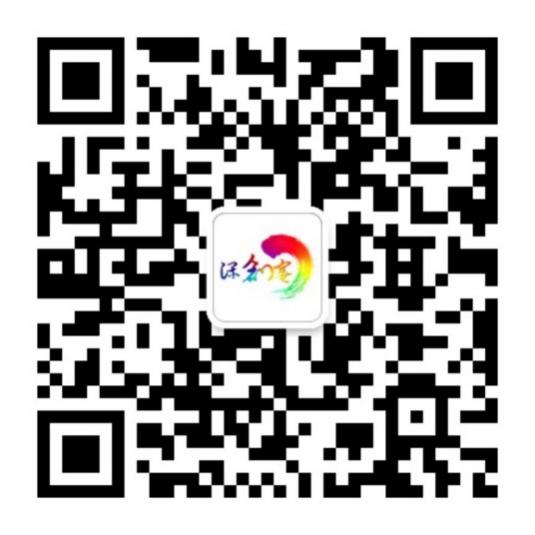 序号区赛名称下辖赛事名称1罗湖区预选赛罗湖区第一届创新创业大赛2福田区预选赛中国硬件创新创客大赛3福田区预选赛成果转化双创赛4福田区预选赛智能产业创新创业大赛5福田区预选赛高校校友创新创业大赛6南山区预选赛创新南山2017“创业之星”大赛7盐田区预选赛2017年盐田区生物与生命科技创新创业大赛8宝安区预选赛第四届深圳宝安创新创业大赛9龙岗区预选赛首届龙岗区“启迪杯”创新创业大赛10坪山区预选赛第二届坪山区创新创业大赛11龙华区预选赛第一届龙华区创新创业大赛12光明新区预选赛首届光明新区创新创业大赛13大鹏新区预选赛2017年大鹏新区创新创业大赛14前海深港现代服务业合作区预选赛2017前海深港澳青年创新创业大赛序号分赛场名称赛事名称1哈尔滨工业大学分赛场哈尔滨工业大学分赛场2武汉大学分赛场武汉大学分赛场3深圳大学分赛场“深创杯”全国大学生创新创业大赛企业组（6名）企业组（6名）企业组（6名）团队组（6名）团队组（6名）团队组（6名）奖项数量奖金/万元奖项数量奖金/万元一等奖150一等奖150二等奖330二等奖330三等奖620三等奖620企业组（6名）企业组（6名）企业组（6名）团队组（6名）团队组（6名）团队组（6名）奖项数量奖金/万元奖项数量奖金/万元一等奖115一等奖115二等奖210二等奖210三等奖35三等奖35序号项目内容1半决赛参赛辅导商业计划书撰写、路演技巧等。2行业决赛参赛辅导科技计划管理系统操作实务等。3总决赛导师辅导商业模式分析、融资技巧、现场演说技巧等。4创业大讲堂/深创学堂创业知识、融资实战、营销技巧、经营管理等。5政策宣讲解读科技政策解读。6投资机构/孵化器/产业园区对接投融资对接、孵化场地对接等。7赛后跟踪服务全程跟踪选手发展情况。